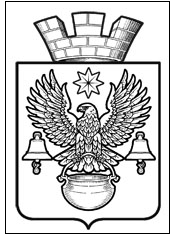 ПОСТАНОВЛЕНИЕАДМИНИСТРАЦИИ КОТЕЛЬНИКОВСКОГО ГОРОДСКОГО ПОСЕЛЕНИЯ                          КОТЕЛЬНИКОВСКОГО МУНИЦИПАЛЬНОГО РАЙОНА                                   
                                              ВОЛГОГРАДСКОЙ ОБЛАСТИ          .04.2019 г.                                                                                 №О  внесении изменений в постановление администрацией Котельниковского городского поселения №1007 от 28.11.2017 г.«Об утверждении административного регламента«Предоставление земельных участков в собственностьграждан бесплатно без предварительной постановки на учет»В соответствии с Федеральным законом от 27 июля 2010 г. N 210-ФЗ "Об организации предоставления государственных и муниципальных услуг", руководствуясь Федеральным законом от 06.10.2003 г. №131-ФЗ «Об общих принципах организации местного самоуправления в Российской Федерации», Законом Волгоградской области от 14 июля 2015 г. №123-ОД №О предоставлении земельных участков, находящихся в государственной или муниципальной собственности, в собственность граждан бесплатно», Уставом Котельниковского городского поселения,  администрация Котельниковского городского поселения  ПОСТАНОВЛЯЕТ:1. Внести изменение в административный регламент предоставления муниципальной услуги  «Предоставление земельных участков в  собственность граждан бесплатно», утвержденного постановление администрации Котельниковского городского поселения от 28.11.2017 г. №1007 «Об утверждении административного регламента предоставления муниципальной услуги  «Предоставление земельных участков в  собственность граждан бесплатно без предварительной постановки на учет» следующие изменения:1.1. в сноске 1 к абзацу 6 подпункта 1.2.3 пункта 1.2 слова «до 01.01.2019 года» заменить словами «до 01.01.2022 года»1.2. в абзаце 4 подпункта 1.3.2 пункта 1.3 слова «(www.volganet.ru)» заменить  словами (www.volgograd.ru);1.2. подпункт 5 пункта 2.6.1.7, подпункт 4 пункта 2.6.1.9, подпункт 3 пункта 3.6.1.10 признать утратившим силу.1.3. пункт 3.6 дополнить подпунктом 3.6.5 следующего содержания:«3.6.5. Информация о предоставлении земельных участков в собственность граждан бесплатно размещается в Единой государственной информационной системе социального обеспечения. Размещение (получение) указанной информации в Единой государственной информационной системе социального обеспечения осуществляется в соответствии с Федеральным законом от 17 июля 1999 г. N 178-ФЗ "О государственной социальной помощи"».2.   Контроль за исполнением настоящего постановления оставляю за собой.3. Настоящее постановление вступает в силу со дня его подписания и подлежит обнародованию на официальном сайте администрации Котельниковского городского поселения.Глава Котельниковскогогородского поселения                                                                       А.Л. Федоров    